南昌大学创新创业教育管理平台学生操作手册    2022.04文档目的本文档主要为学生熟悉系统的各项功能和日常使用提供参考。访问地址客户端可采用chrome、Firefox等主流浏览器输入https://scjypt.ncu.edu.cn/credit/homemain地址访问。系统功能说明3.1 首页顶部栏：包括创新创业教育管理平台的首页、学科竞赛、科研选题、双创项目、历届项目、新闻动态、资讯下载七个栏目，点击菜单进入相应的栏目页面；右上角为登录的入口，点击“学生/老师登录”跳转到登录页面，对接统一身份认证，学生和老师使用统一入口登录；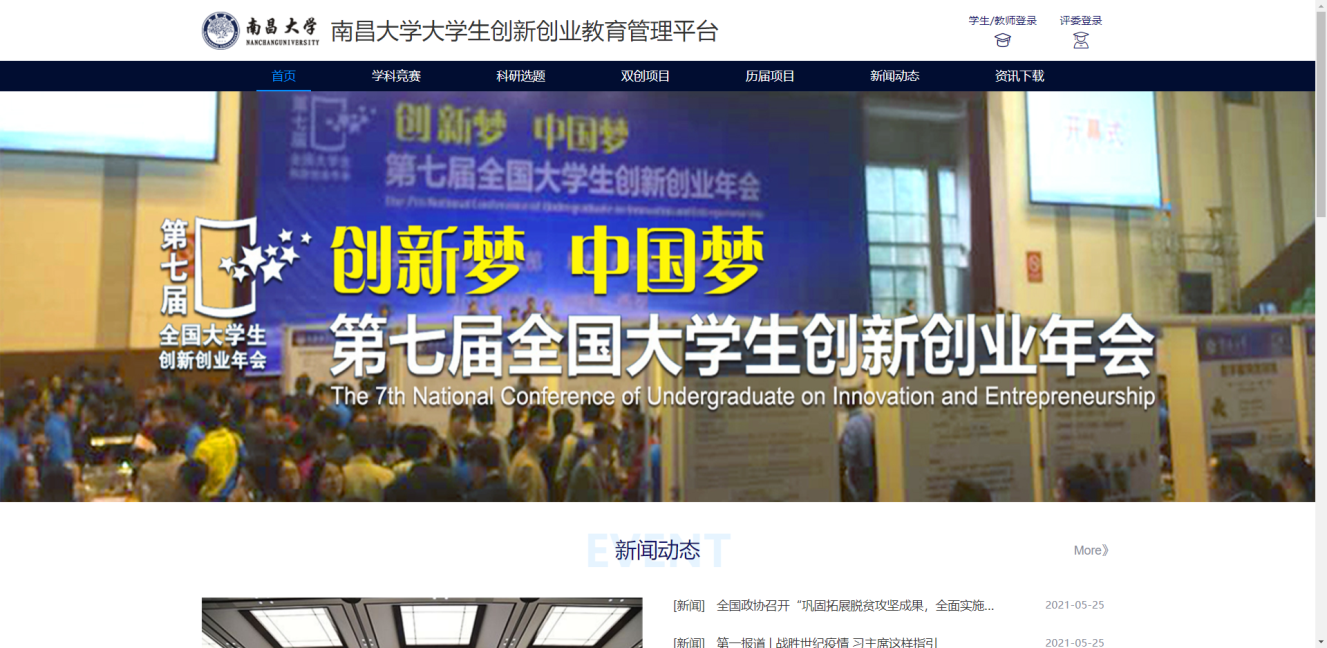 3.2 登录1）登录页面，填写学号/工号、密码 进行登录，对接统一身份证。也可使用南昌大学综合门户登录，点击“南昌大学综合门户登录”，输入学号/工号、密码；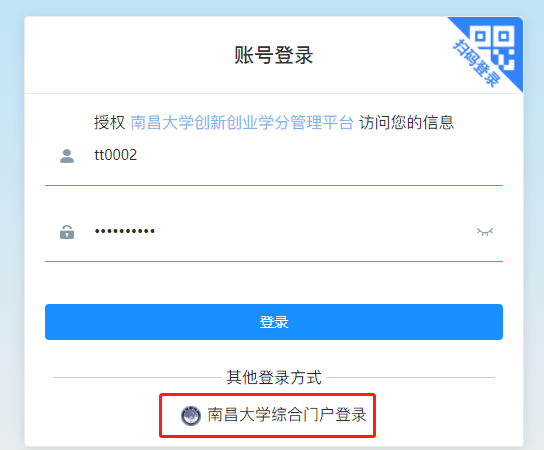 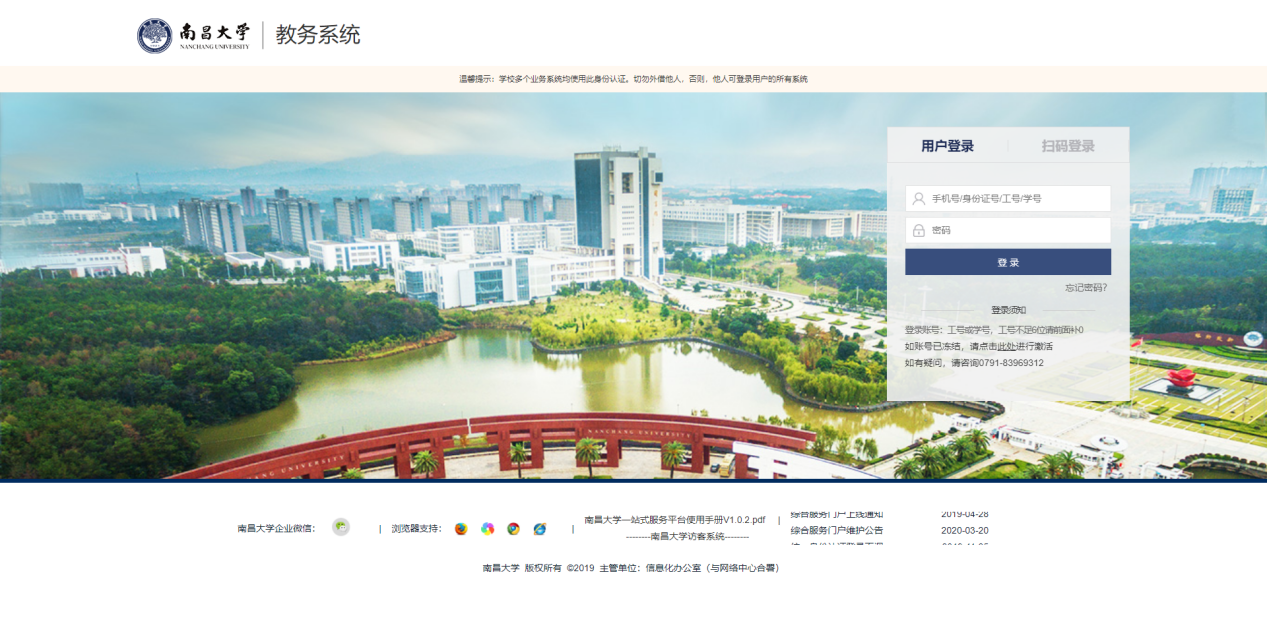 3.3 个人中心学生登录后鼠标放置个人中心，点击进入学生主页可进入个人中心页面，可查看个人资料、项目信息、申报情况等；3.3.1科研训练管理1）可查看已报名的项目，以及当前状态如申报中、审核通过、已录取等。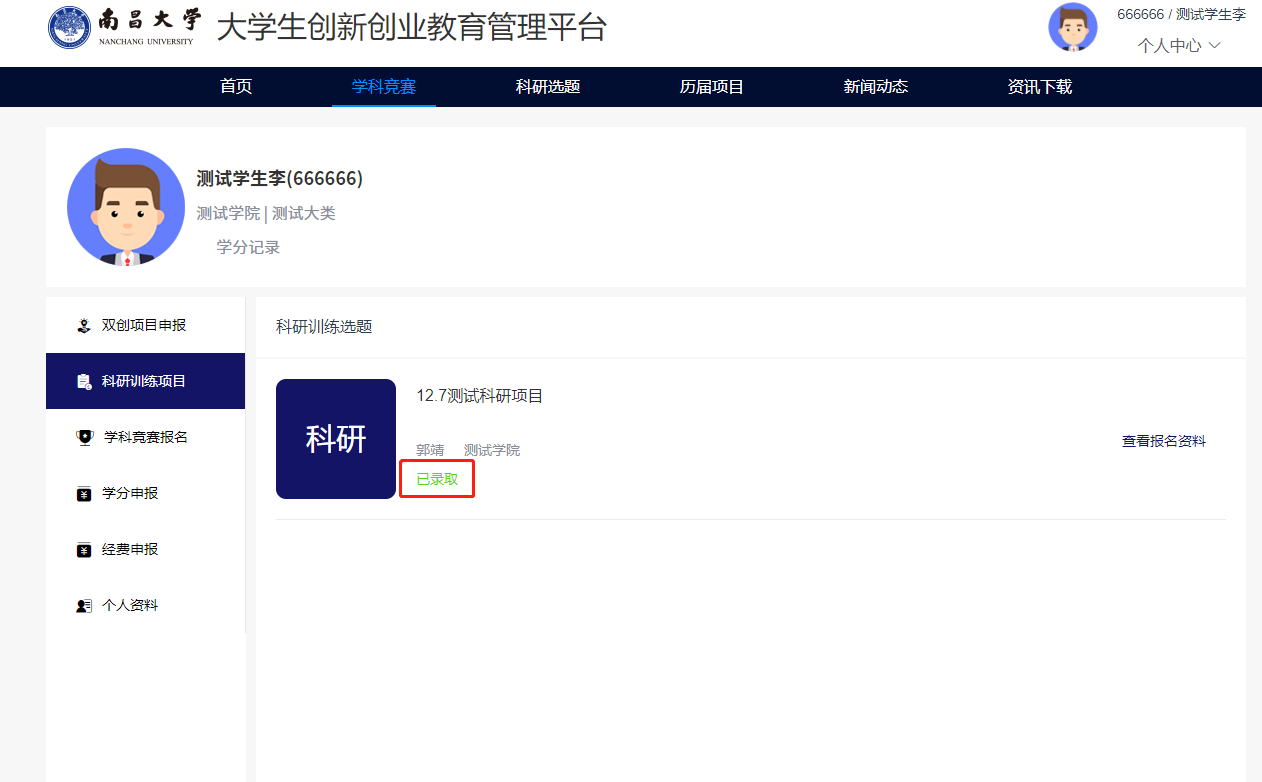 2）项目的编辑和修改：在老师未审核时，可进行报名资料的修改，其他时候无法修改报名项目资料（需要找老师退回才能修改）。3.3.2双创项目管理可查看已报名的双创项目，以及当前状态如申报中、审核通过等。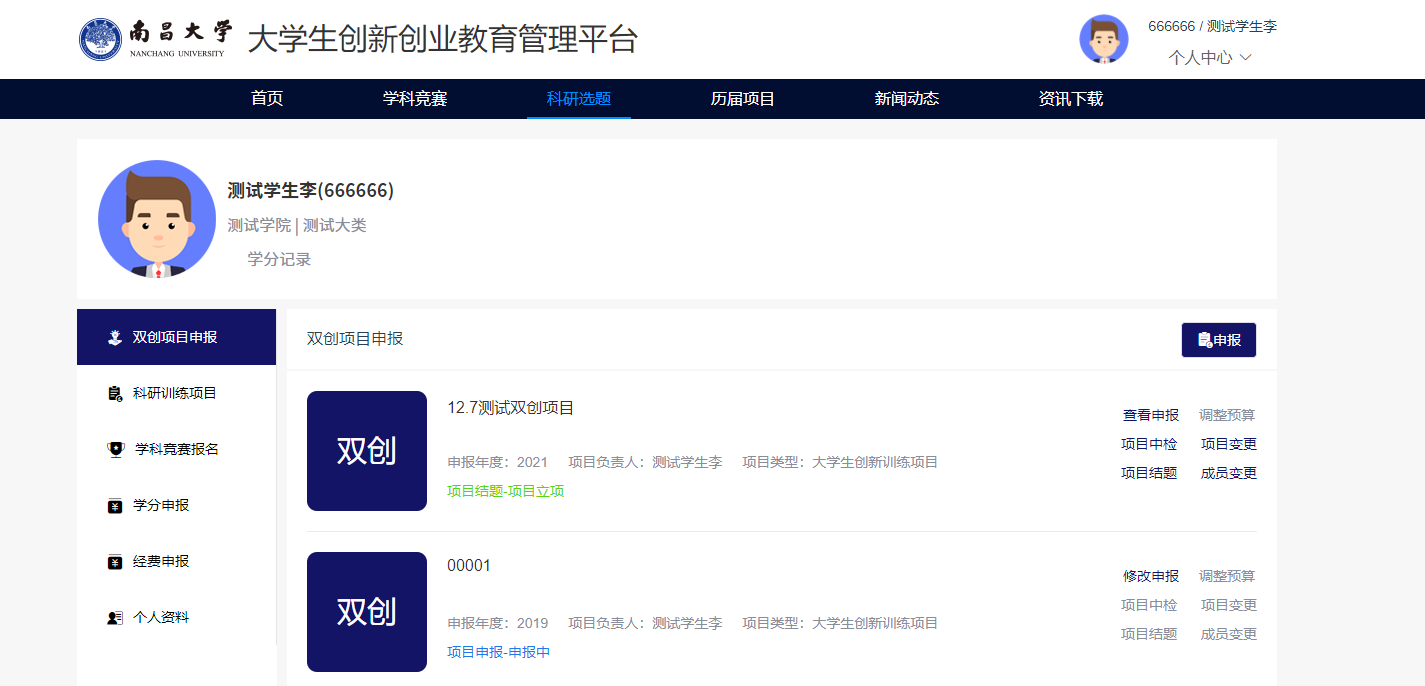 2）项目的编辑和修改：在老师未审核时，可进行报名资料的修改，其他时候无法修改报名项目资料（需要找老师退回才能修改）。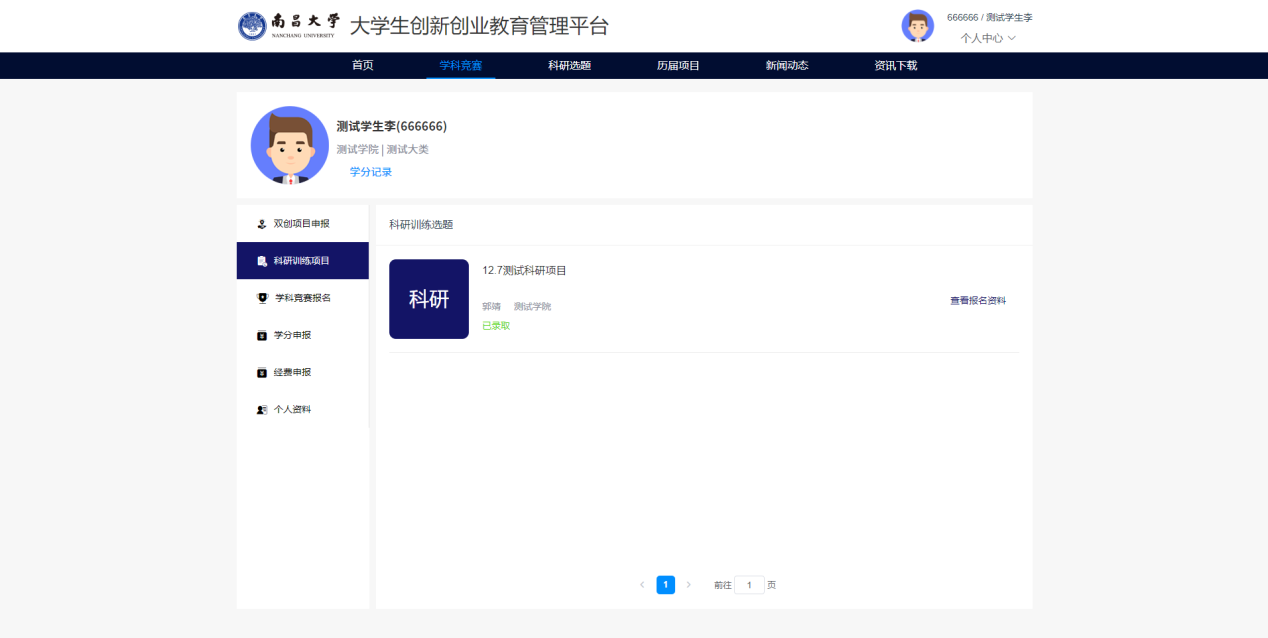 3.3.3学科竞赛项目管理1）可查看已报名的学科竞赛项目，以及当前状态如申报中、审核通过等。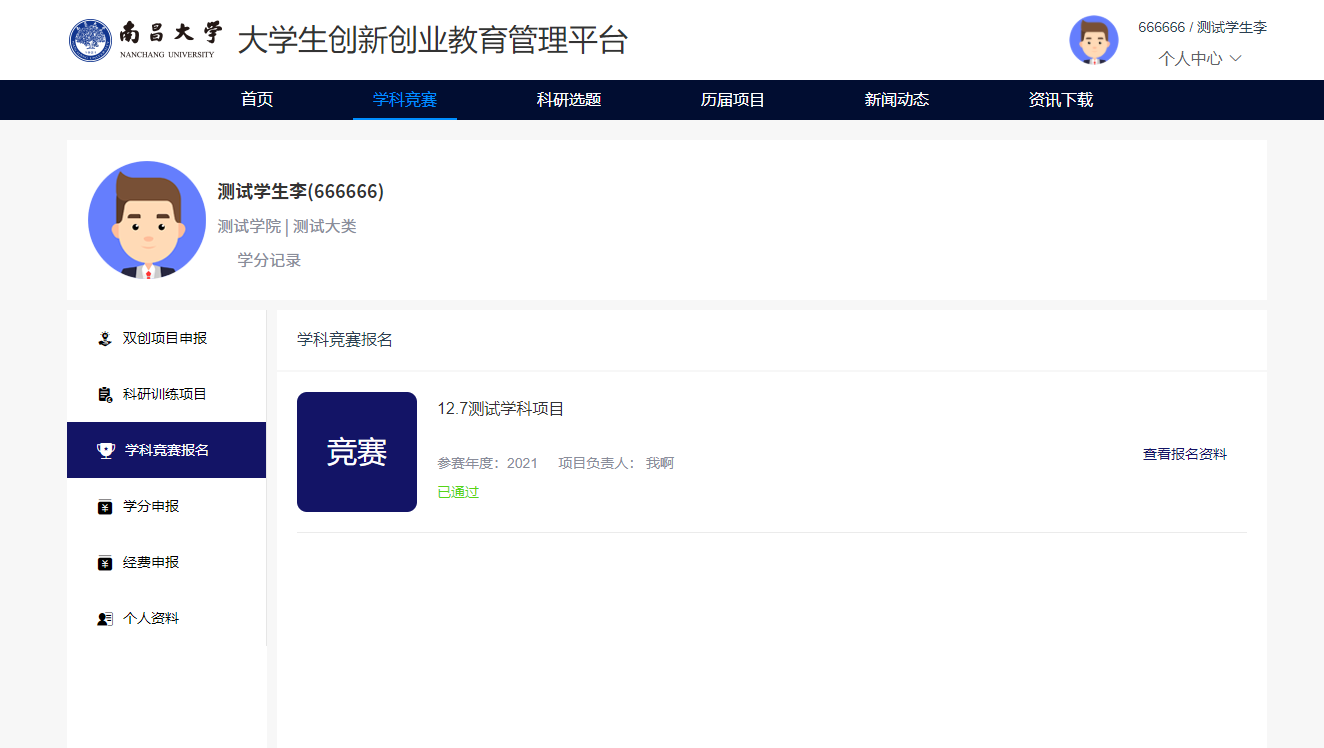 2）项目的编辑和修改：在老师未审核时，可进行报名资料的修改，其他时候无法修改报名项目资料（需要找老师退回才能修改）。3.3.4学分申报管理1）可查看已申请认定学分的项目，以及当前状态如申报中、审核通过等。（注意：每个大类只能申请一次）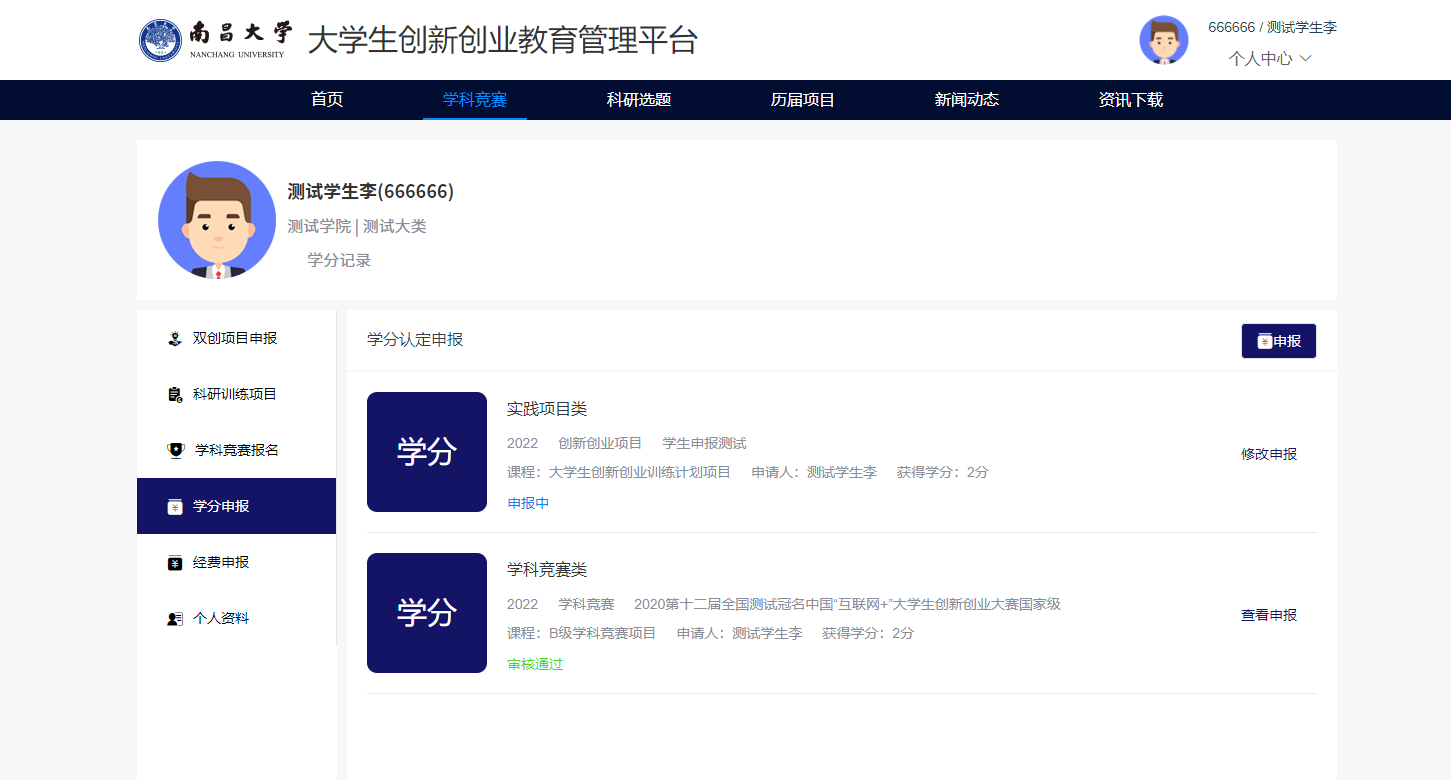 2）申请内容的编辑和修改：在老师未审核时，可进行资料的修改，其他时候无法修改资料（需要找老师退回才能修改）。3.3.5经费申报管理1）可查看已申请的经费记录，以及当前状态如申报中、审核通过等。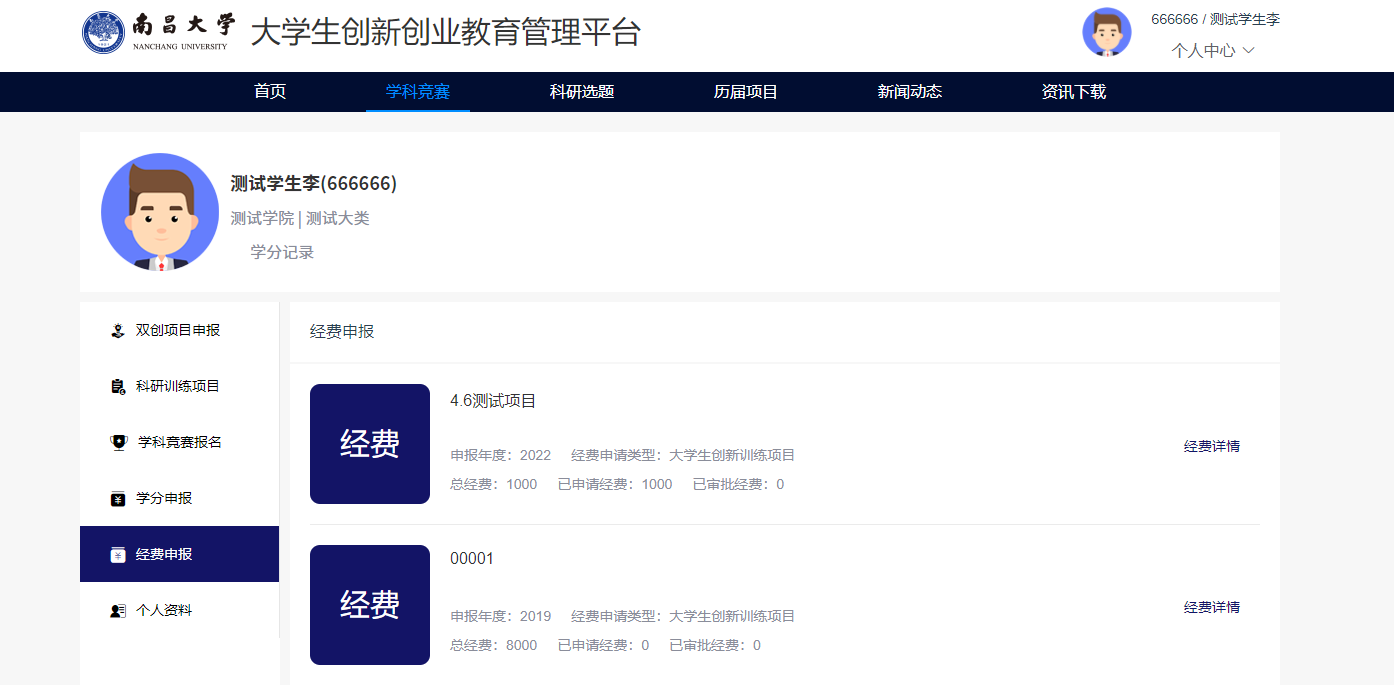 2）申请经费的编辑和修改：在老师未审核时，可在项目申报处点击“修改申报”进行编辑，修改当时所填经费使用情况，此处经费记录是报名时填写的经费预算（如需修改要找老师退回项目才能修改）。3.3.6个人资料1）可查看个人资料2）可修改联系电话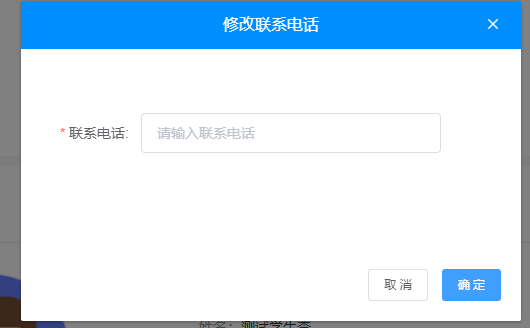 3.4科研训练模块3.4.1项目申报1）点击“科研选题”栏目，查看可选题的项目，找到自己需要申报的项目点击“去选题”，填写相关信息即可。（注意：在老师审核之前可修改申请内容，审核后需找老师退回才能修改）（注意：一次只能报名一个项目，只有被老师驳回后才能申报其他项目，请谨慎选择项目进行申报）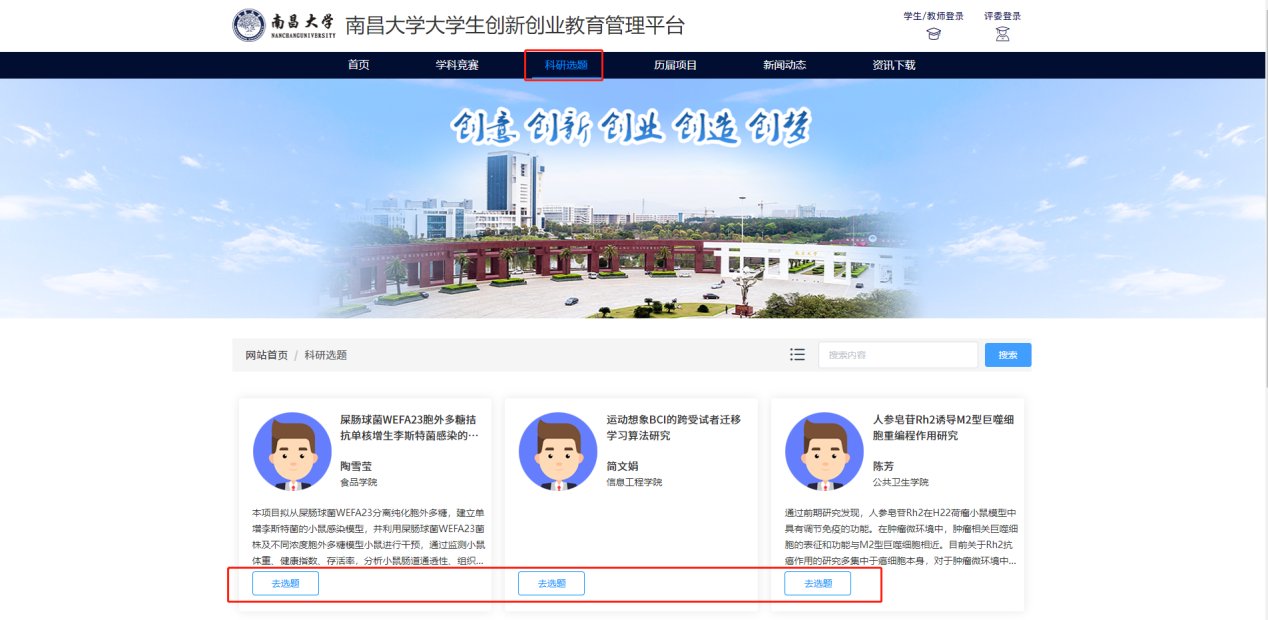 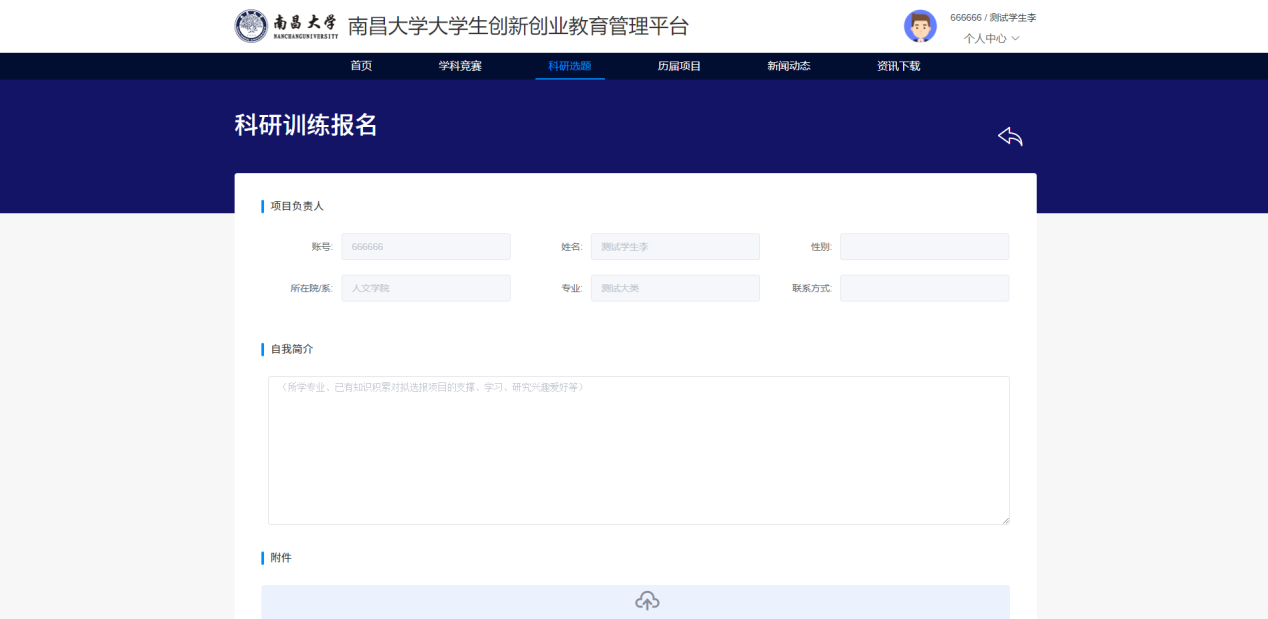 3.4.2项目中检暂时没发布，图片操作后续补充流程是由管理员开启项目中检控制，学生登录系统后可找到对应项目点击“项目中检”按钮，按要求填写好对应信息点击提交即可。3.4.3项目结题暂时没发布，图片操作后续补充流程是由管理员开启项目结题控制，学生登录系统后可找到对应项目点击“项目结题”按钮，按要求填写好对应信息点击提交即可。3.5双创项目模块3.5.1项目申报1）项目申报点击“个人中心-学生主页”按钮进入个人主页，找到“双创项目申报”菜单，点击右上角“申报”按钮。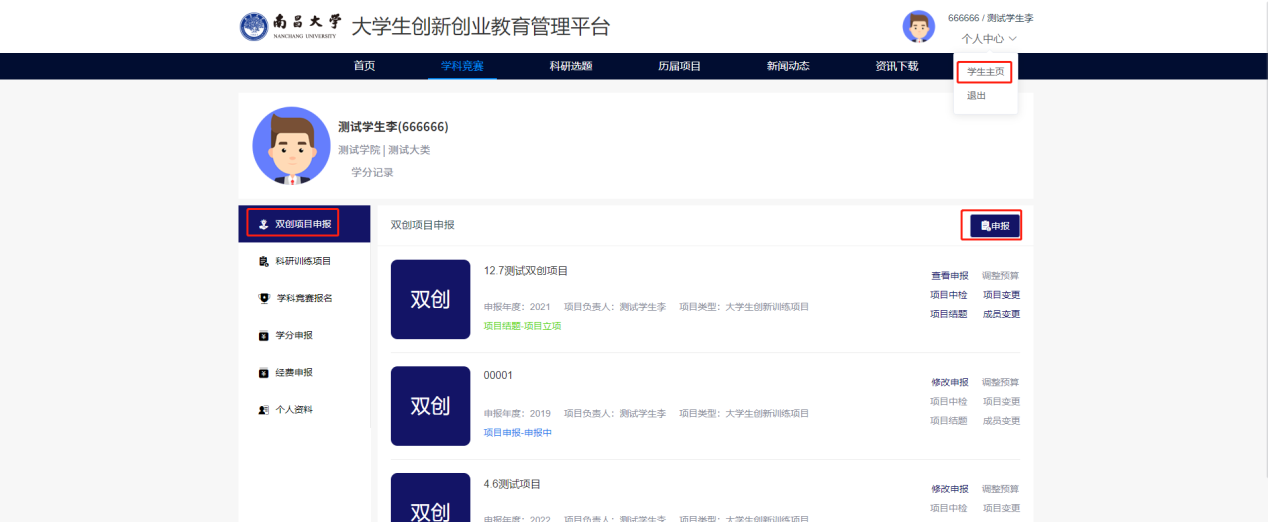 选择项目类型：大学生创新训练项目、大学生创业训练项目、大学生创业实践项目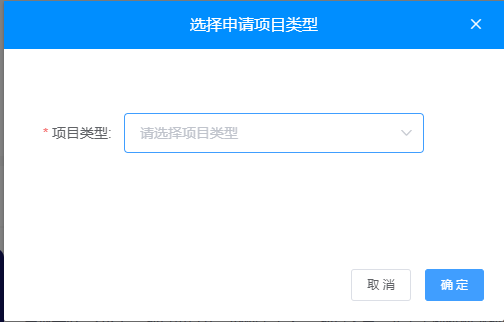 进入报名界面后按要求填写对应信息，点击提交即可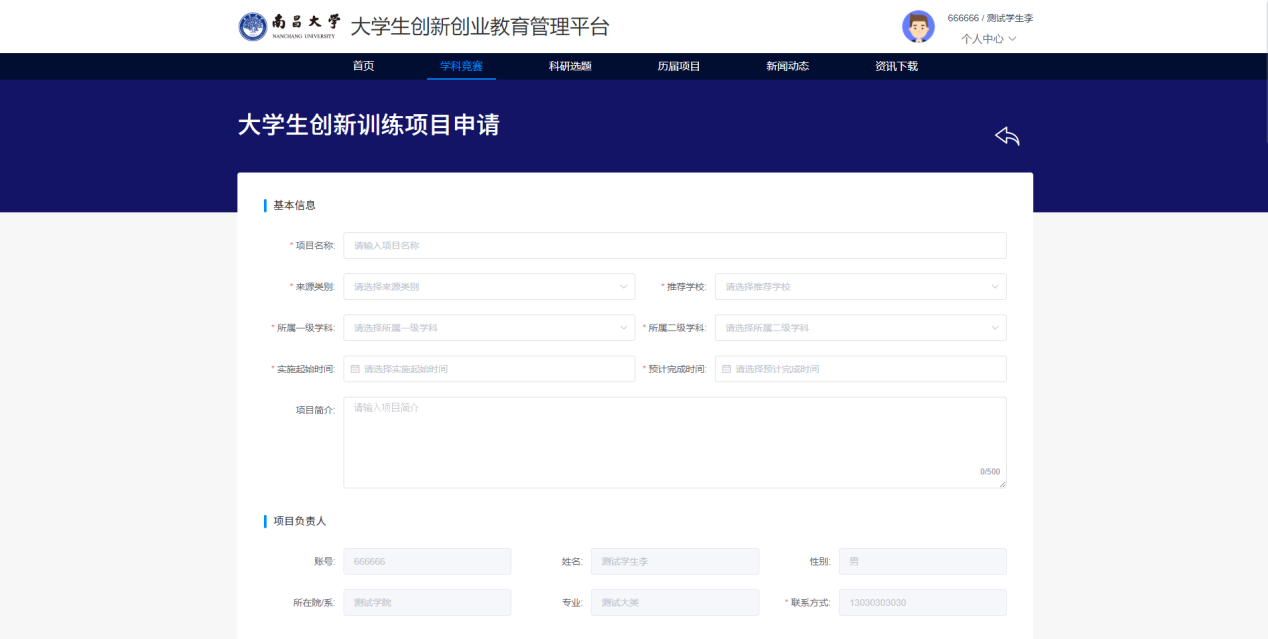 2）修改申报在未审核的前提下可对申报内容进行修改，点击“修改申报”按钮对信息进行修改后点击提交即可；如已审核则需要找老师退回后进行修改，请仔细填写后再提交。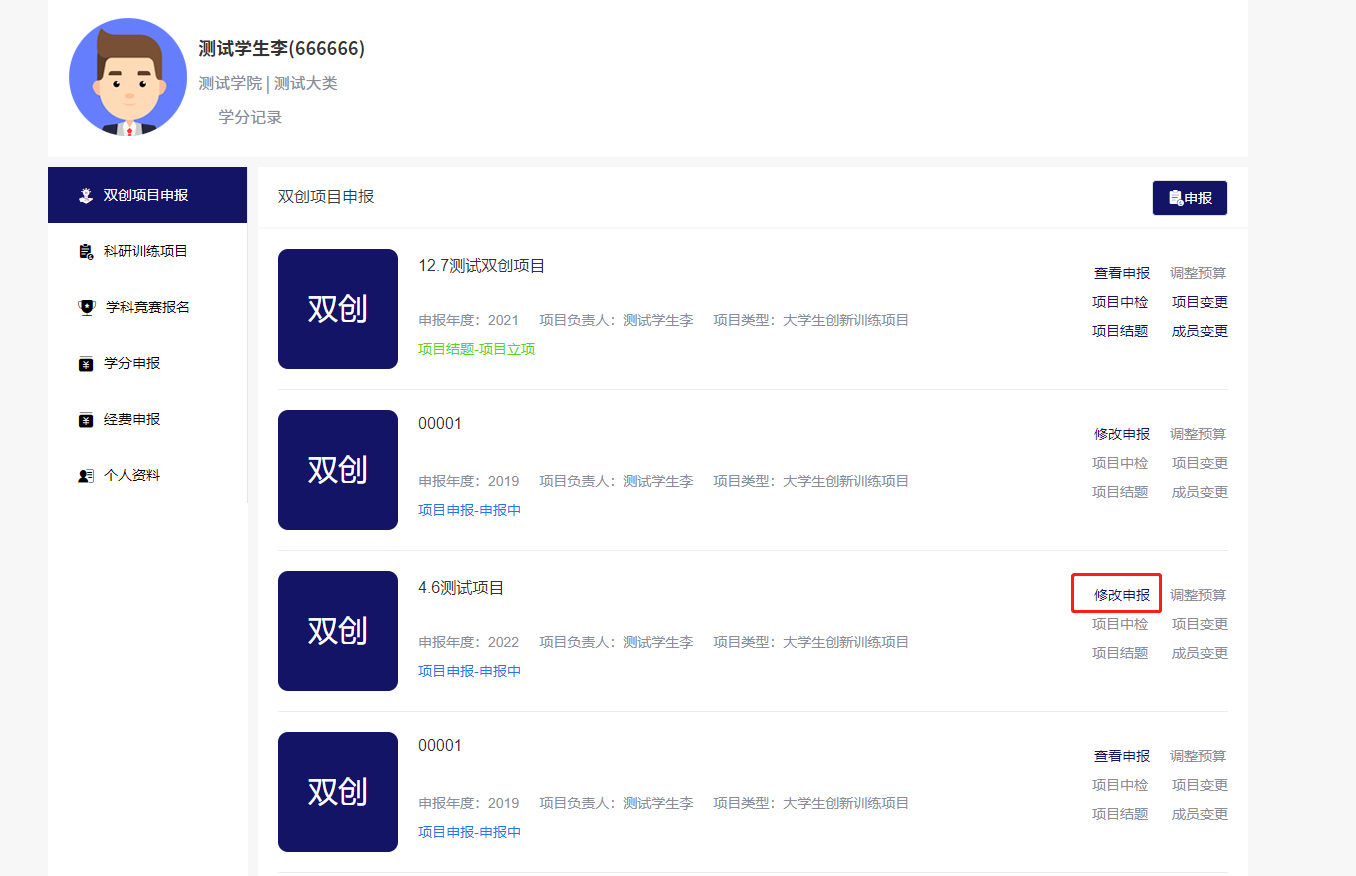 3）项目送审老师审核通过后，需要点击“项目送审”按钮进入学院审核流程。学院审核、教务审核通过则项目立项。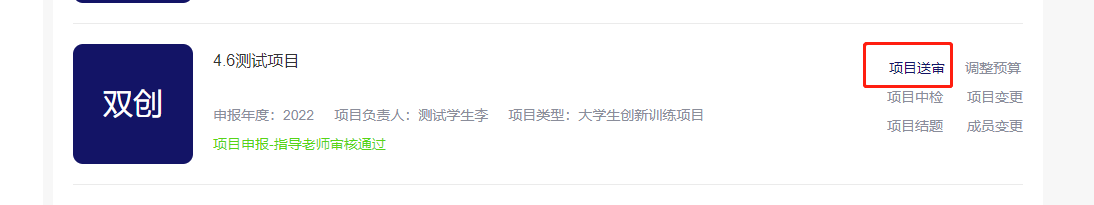 3.5.2项目中检	1）项目中检是指对该项目进行中期检查，流程为管理员开启项目中检控制后，可登录系统，找到所申报项目点击“项目中检”按钮后按要求填写相关信息。点击提交即可。。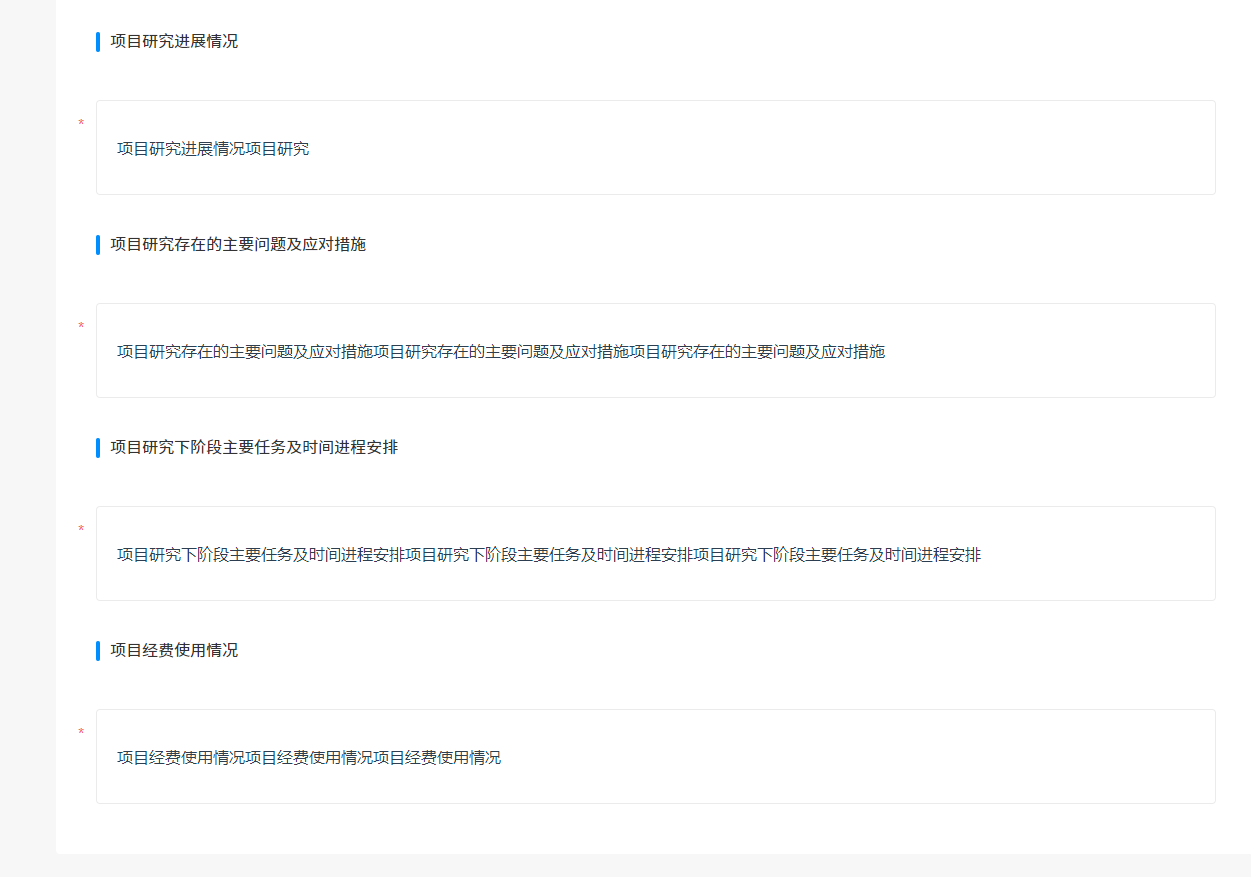 3.5.3项目变更1)项目变更是指对该项目进行延期或中止，流程为管理员开启项目变更控制后，可登录系统，找到所申报项目点击“项目变更”按钮选择项目中止或项目延期后提交即可。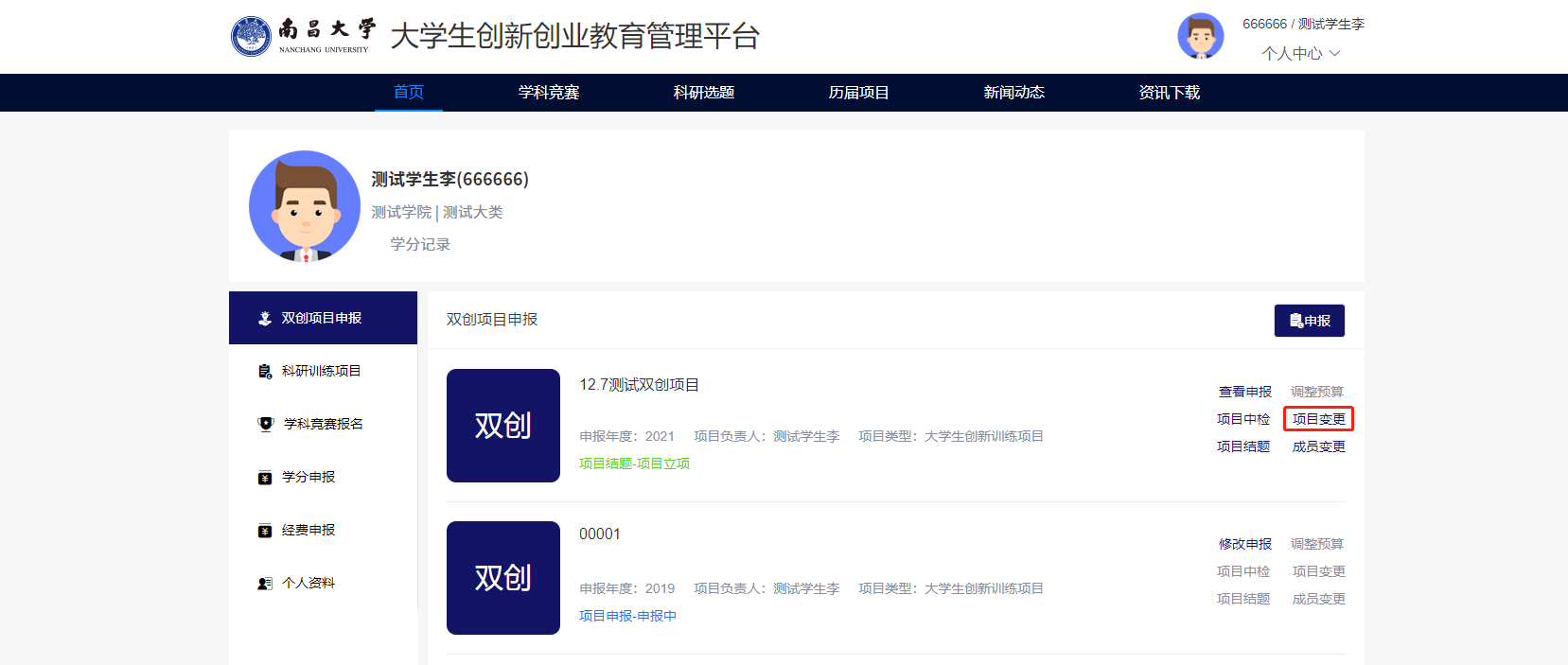 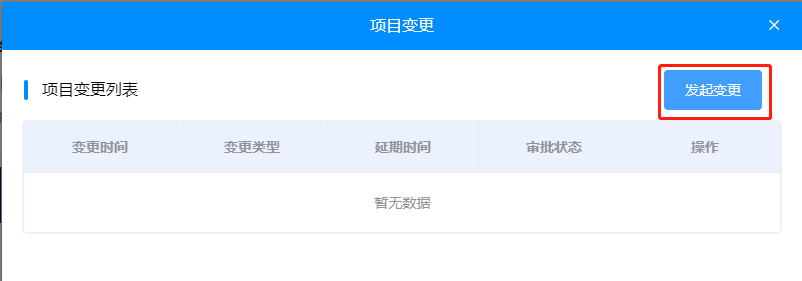 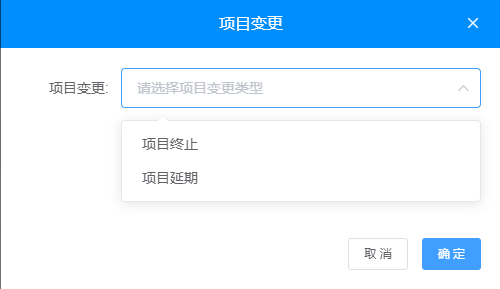 3.5.4成员变更1）成员变更是指对该项目的成员进行新增、删除、替换等操作，流程为管理员开启成员变更控制后，可登录系统，找到所申报项目点击“成员变更”按钮后新增或删除项目成员发起变更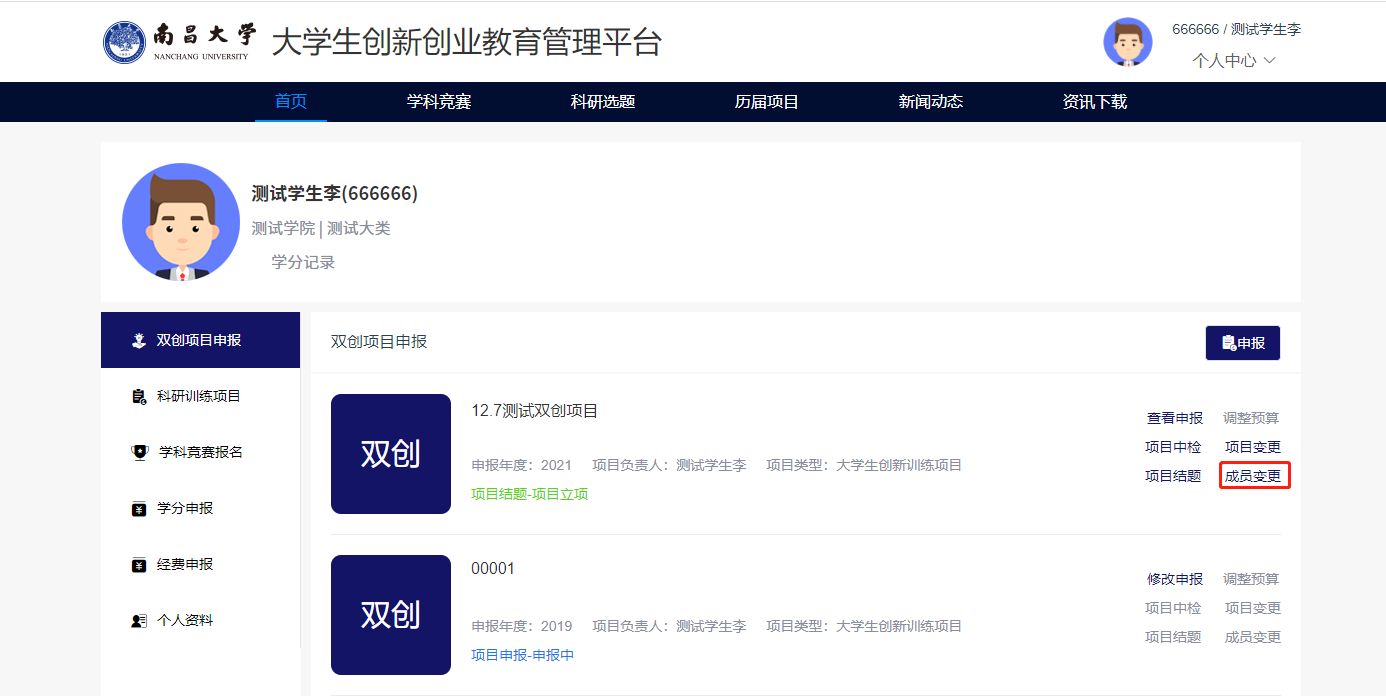 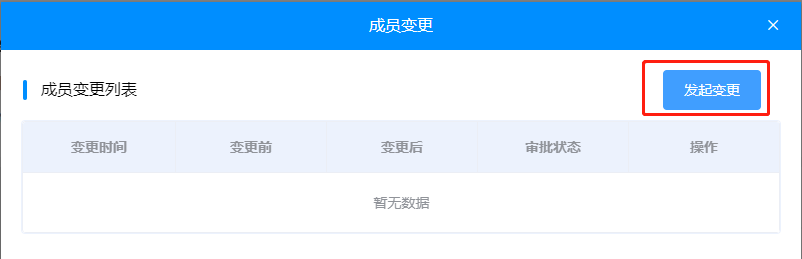 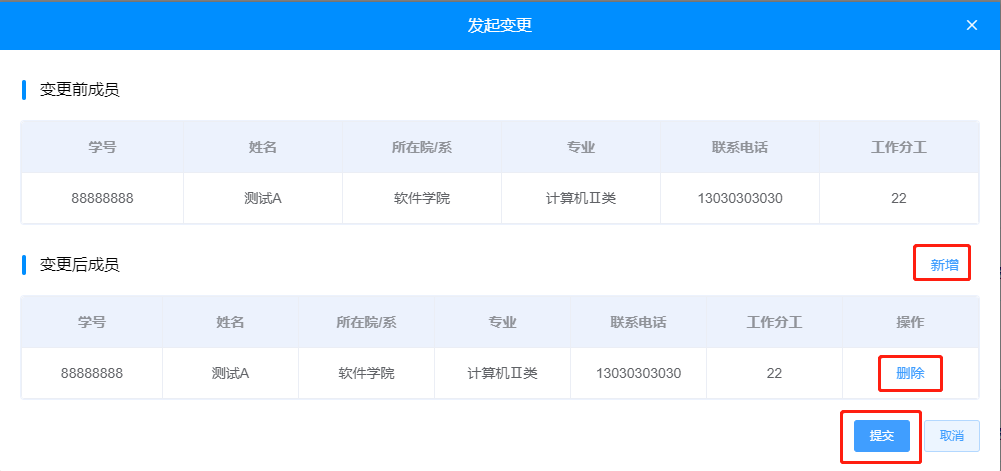 3.5.5项目结题1）项目结题是指对该项目进行结题，流程为管理员开启项目结题控制后，可登录系统，找到所申报项目点击“项目结题”按钮按要求填写相关信息点击提交即可。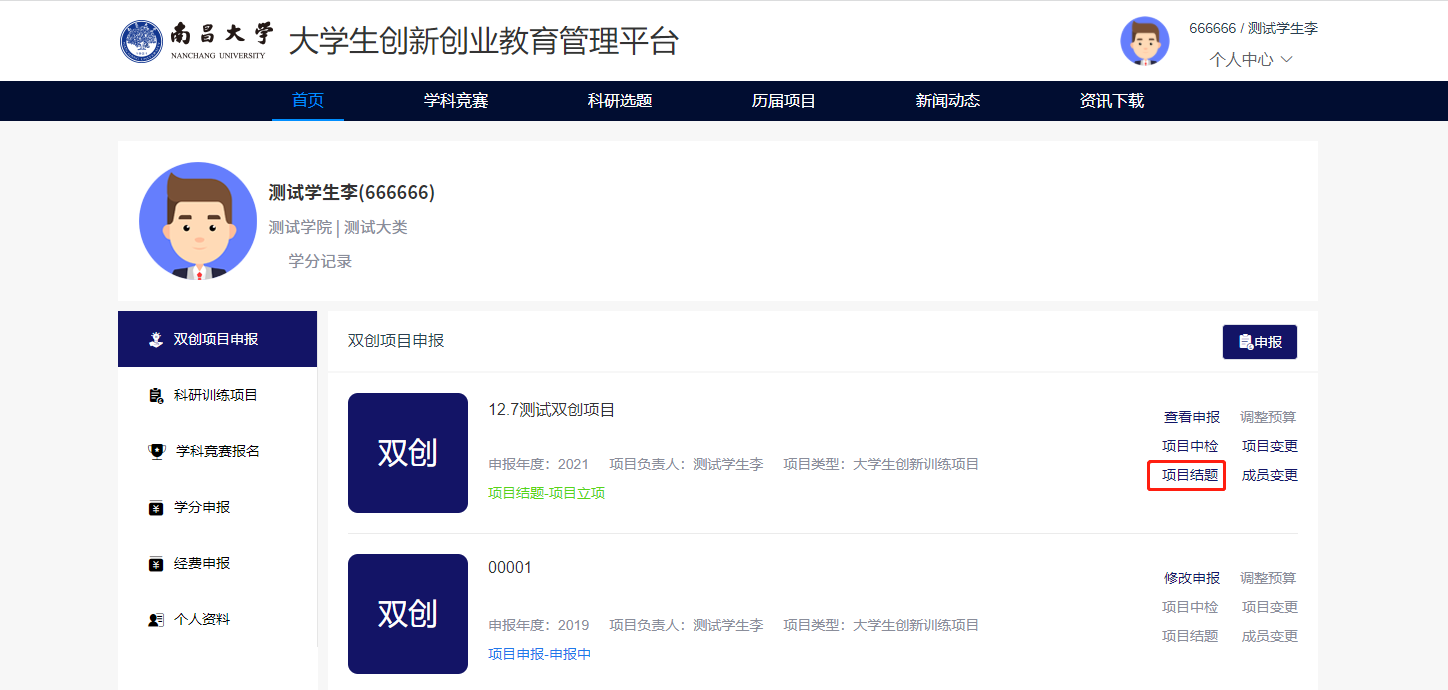 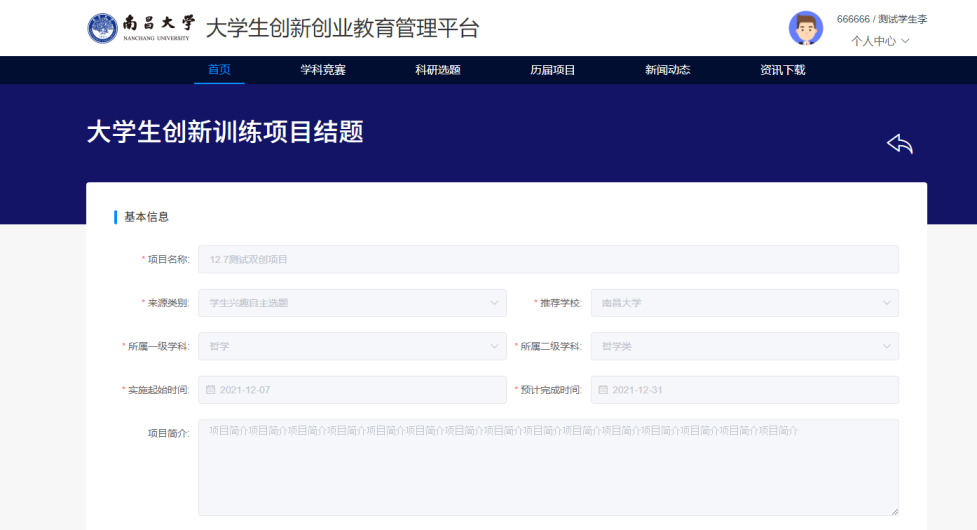 2）提交材料后等待老师及管理员审核，安排专家进行评审；根据专家意见对材料进行修改后再次提交。3.6学科竞赛模块3.6.1项目申报1）项目申报登录系统后点击学科竞赛菜单，找到需要申报的学科竞赛项目点击“参赛报名”，按要求填写相应的信息点击提交即可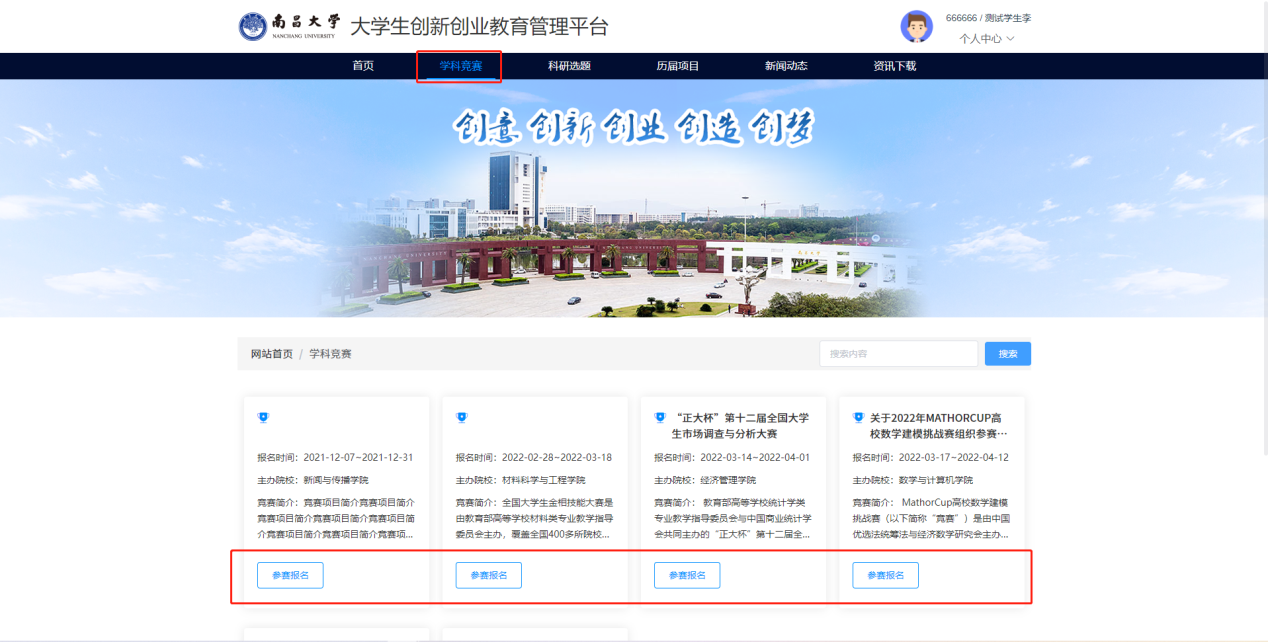 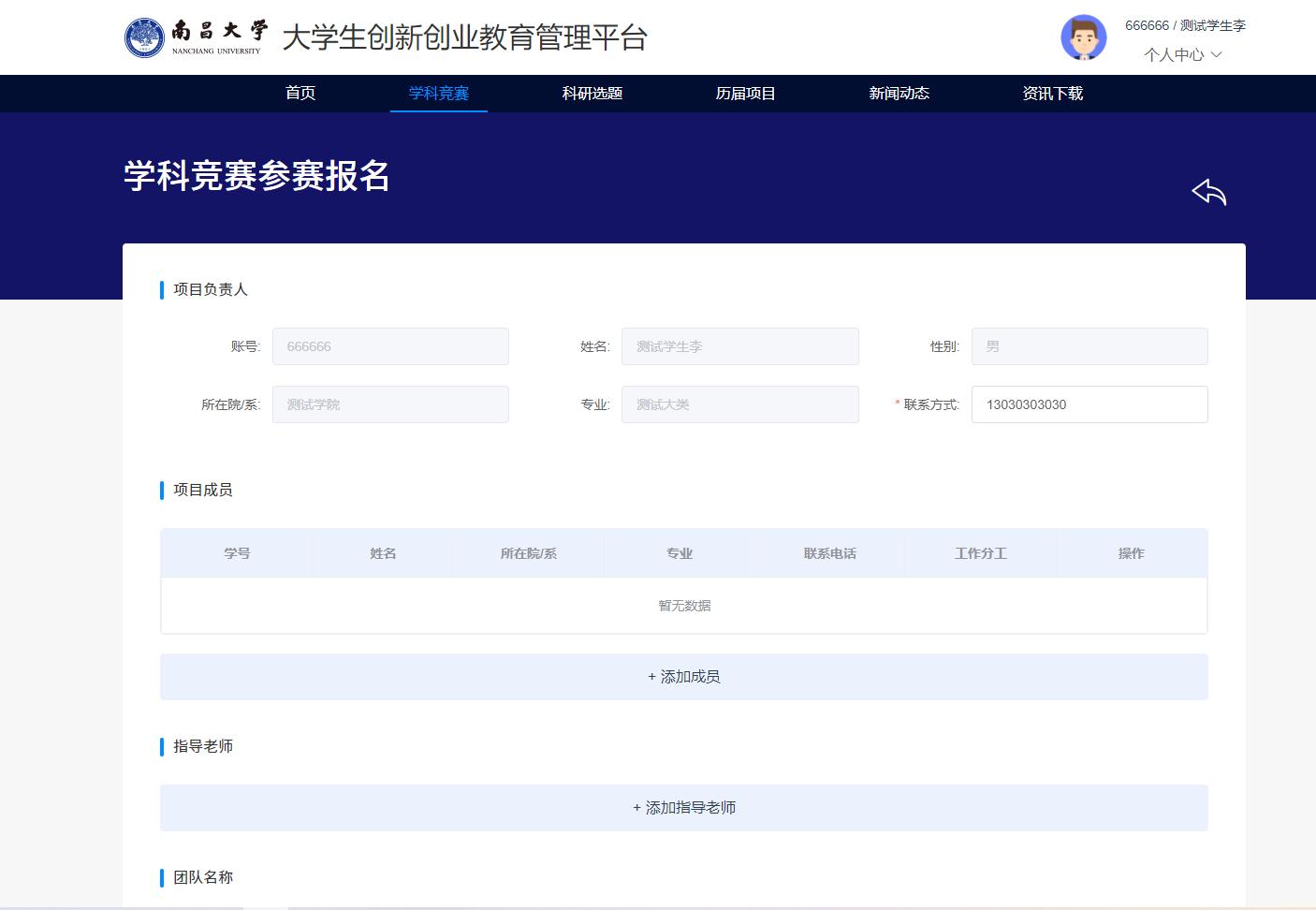 2）修改申报在未审核的前提下可对申报内容进行修改，点击“修改申报”按钮对信息进行修改后点击提交即可；如已审核则需要找老师退回后进行修改，请仔细填写后再提交。3）专家评审及颁奖报名成功后等待老师审核，审核通过后老师会组织专家对项目进行评审，评审结束后会进行颁奖。3.7学分认定模块3.7.1学分认定1）登录成功后，点击个人中心-学生主页，找到学分申报菜单，点击右上角“申报”按钮。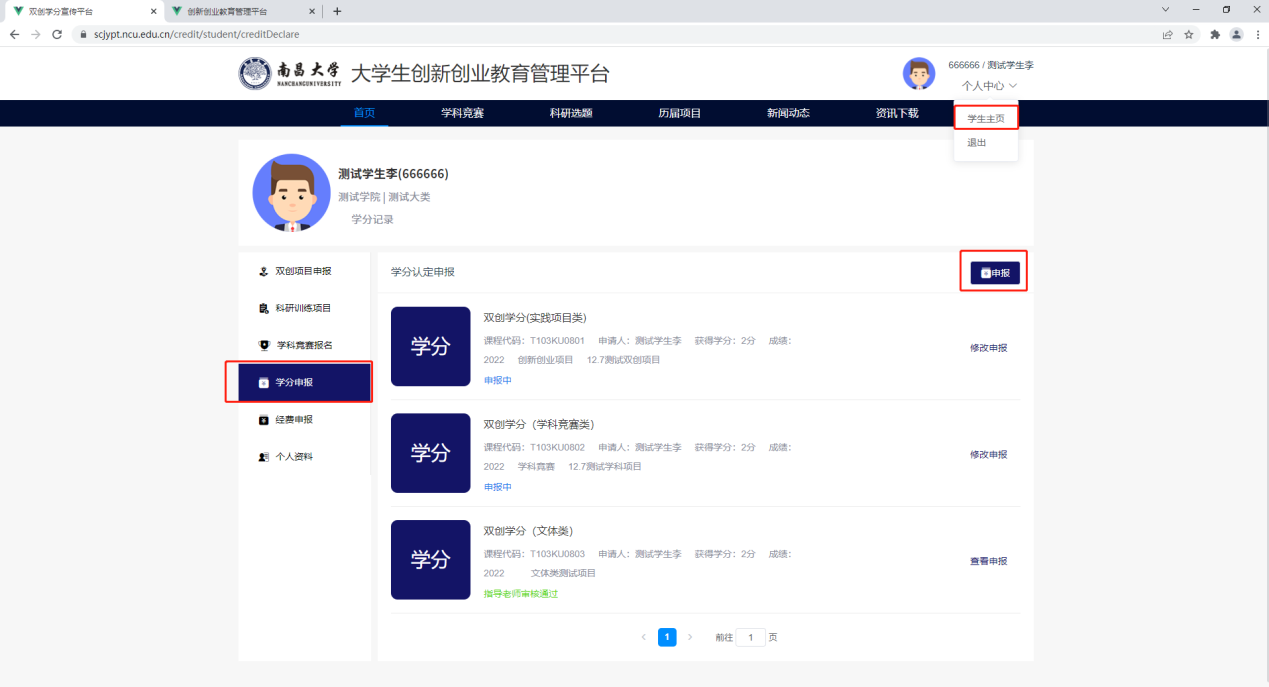 2）进入学分申报界面后，按要求填写相关信息，选择指导老师，选择学分获取途径（注：每种类型项目只可以进行一次学分申请），实践类、学科竞赛类可选择对应项目进行申报；境外研修类、发明创造类、学生论文类则需要手动输入项目名称进行申报。另外艺术类只能选择“刘丹杨”为指导老师、体育类只能选择“刘光宇”为指导老师、研修类只能选择“钟铃”为指导老师，其他类别随意。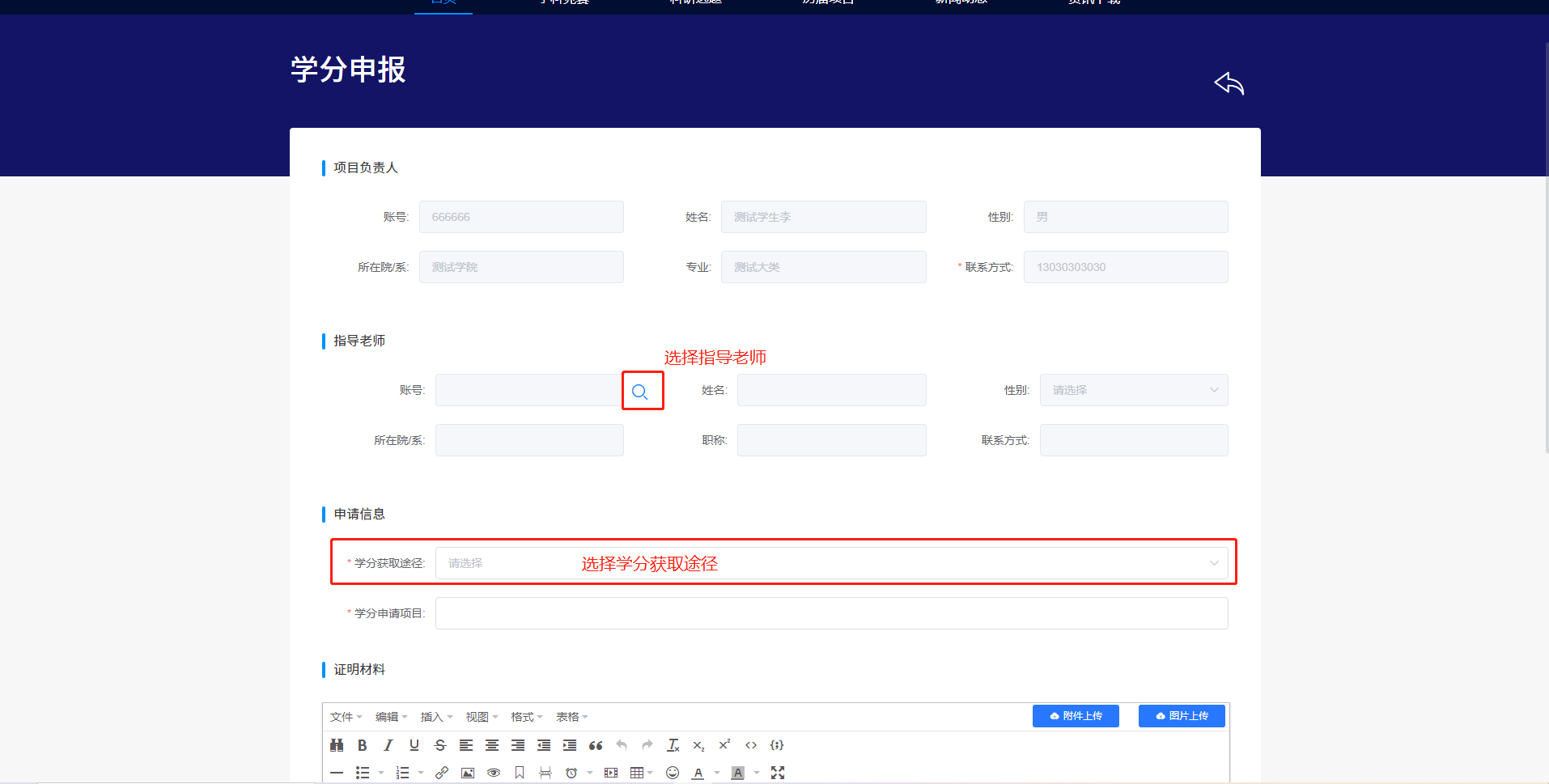 温馨提示：学科竞赛学分比较特殊，申请学科学分时如选择好学分获取途径后没有项目请点击“添加项目”自行添加。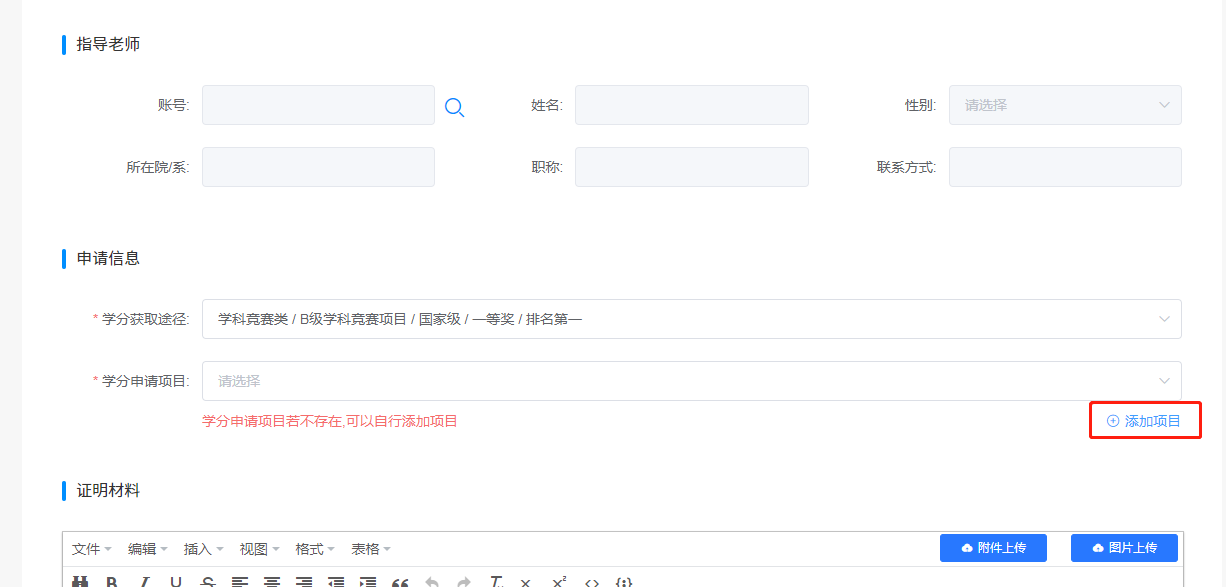 进入添加项目弹框后，选择竞赛名称、竞赛年份（如2020年）、赛事届数（如第一届）、冠名（如蓝桥杯）、选择竞赛区域、选择竞赛层级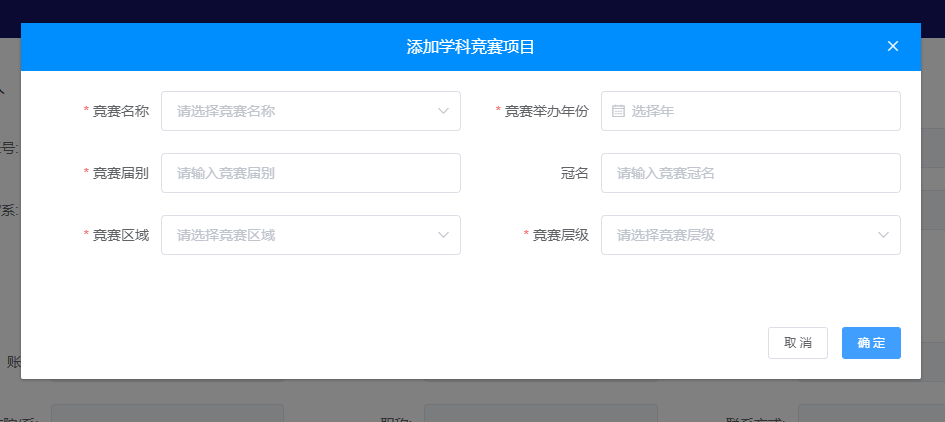 3）所有信息填写完成后在此处上传证明材料（上传图片格式），如有附件可一并上传，没有的话可不用上传，填写完毕后点击“提交”按钮即可，（注：在未审核的情况下可以修改，审核后则无法修改，请仔细填写检查后在提交）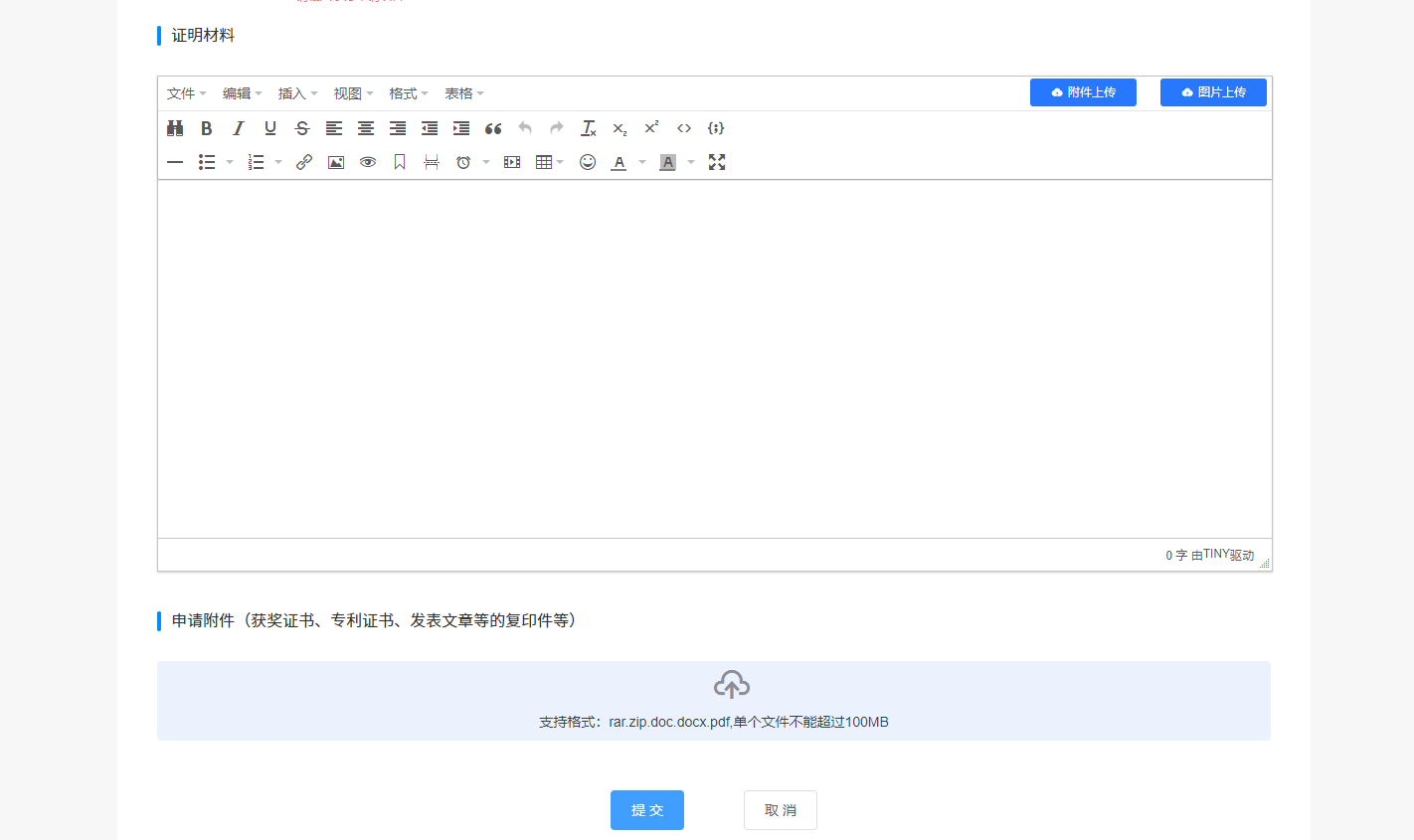 